代表者様　2020年4月吉日南林間ちょい呑みフェスティバル実行委員　YAMATO元気会『コロナに負けるな！大和を元気に！』デリバリー・テイクアウトサイト掲載募集のお知らせ様々な店舗でテイクアウトを始めていますが告知に手が回らない状況です。1度の登録で宣伝できます。現状1日あたりアクセス数が約1000PVです。今後もWEB広告やタウン誌にて広告していく予定です。この機会にぜひ掲載協力お願い致します。早めの対策が必要です！！1.掲載日　　2020年4月中旬より随時　定数になり次第締め切る場合がありますのでお早めに!!2.掲載範囲　大和市内全域　3.費用　　　無料4.対象者　　大和市内でテイクアウト・デリバリーをしている飲食店全て（お弁当屋さんも含む） 5.URL　https://www.choinomi-minamirinkan.com/大和市持ち帰り-テイクアウト-出前情報/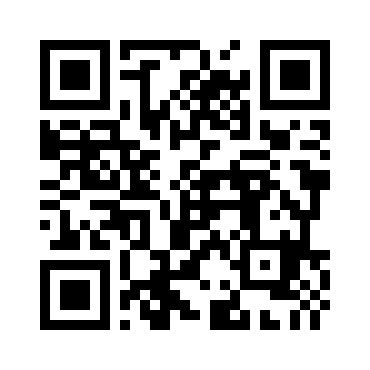 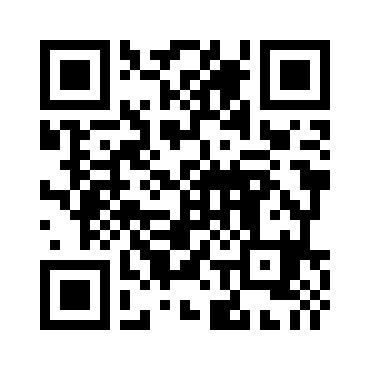 掲載ホームページQR　　　　　　　　　　　　入力フォームQRネット申込が苦手な方はFAXでこちら↓↓↓↓↓　連絡先・お問合せ先　実行委員長　青木　090-3339-6350　　　　　　　　LINE ID ziou  ※ライン登録時に店名頂けると助かります※テイクアウトメニュー写真1枚と料理または店頭写真1枚写真添付先　aoki@ziou.net　　　FAX　046-283-2229ジャンル 居酒屋　バー　やきとりなど　店名　種類価格帯配達　・　持ち帰り住所　大和市以下店舗電話番号電話受付時間販売受取可能時間　　：　　～　　：　　：　　～　　：担当者氏名担当者連絡先メールアドレス定休日店舗PR備考（店内飲食営業時間など）